Árbol de familia 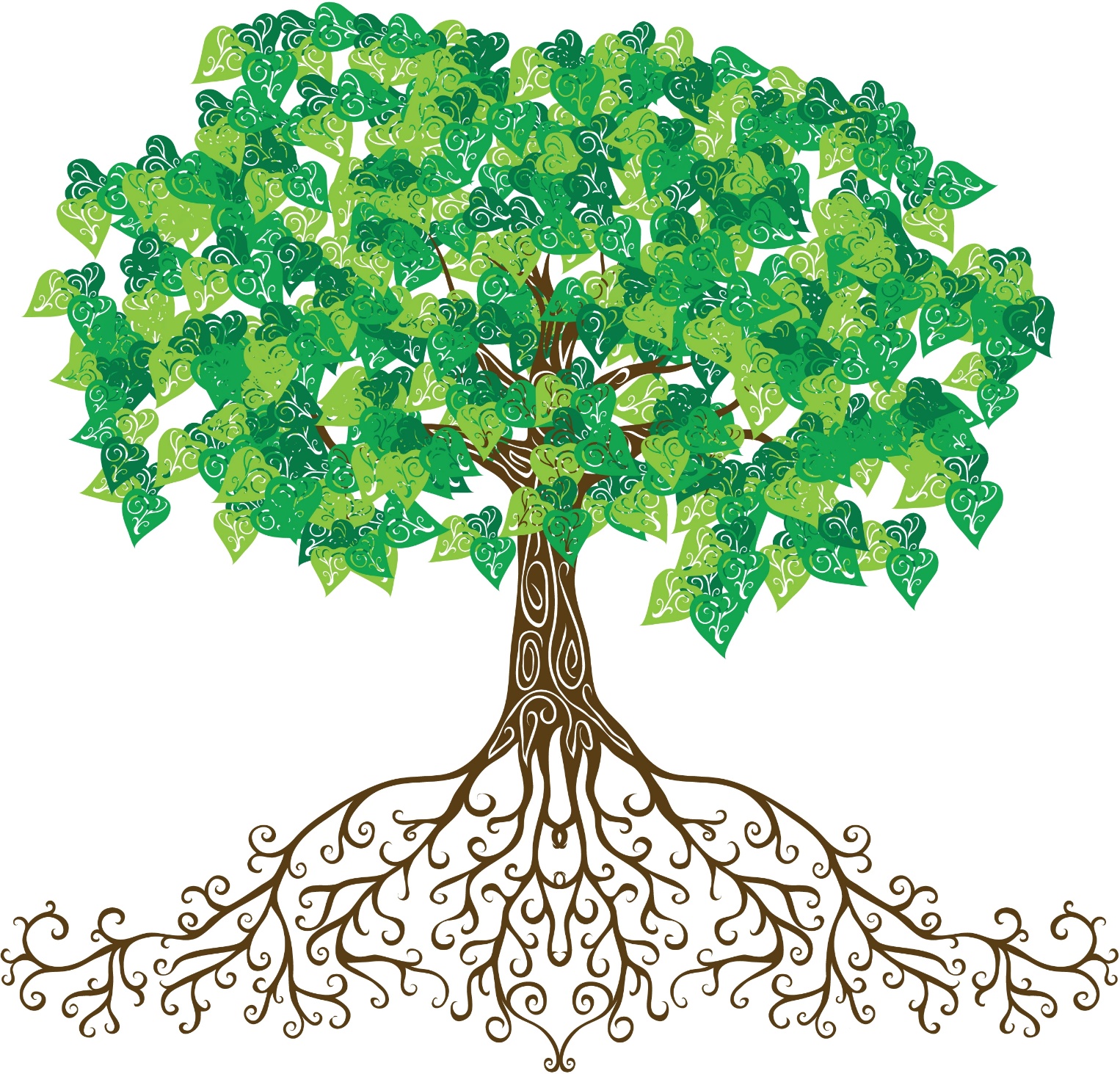 